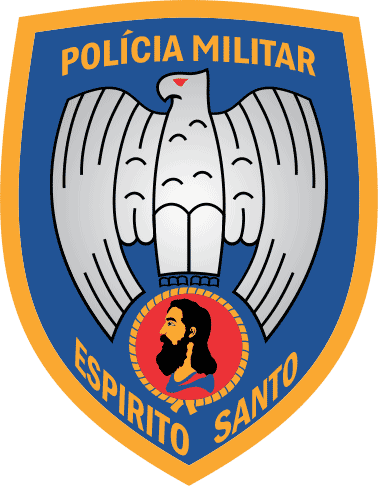 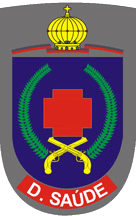 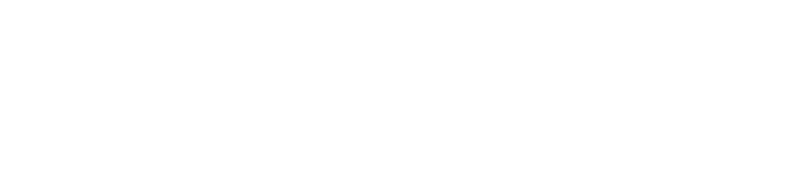 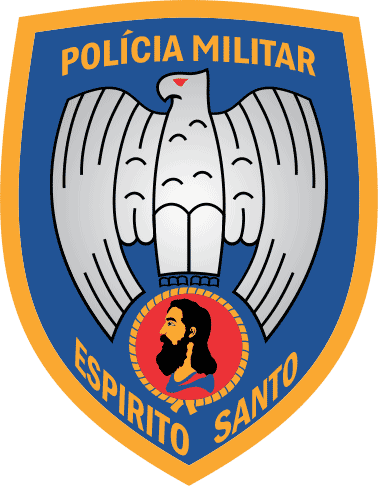 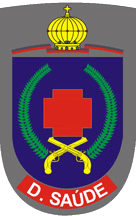 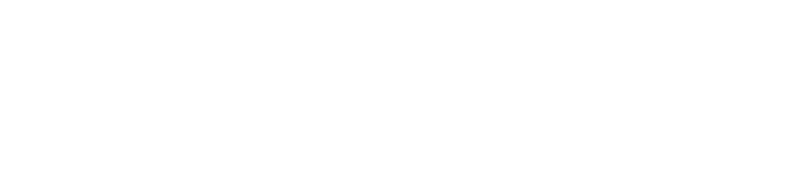 AUTORIZAÇÃO DE EXAMESÀ: Comissão Gestora de Contratos de Exames ComplementaresAnexo: Original da Guia Médica solicitando o(s) exame(s)Solicito autorização para realização do(s) exame(s):__________________________________________________________________________
(nome do exame)Nome do Solicitante:__________________________________________________________Data de Nascimento: ____/____/_______ RG/CI:_____________ Prontuário DS:__________Cartão do SUS:_________________________ Telefone de Contato:____________________E-mail:  ____________________________________________________________________Nome do Titular:___________________________________________ NF:_______________Respeitosamente,_________________________________________________Assinatura solicitante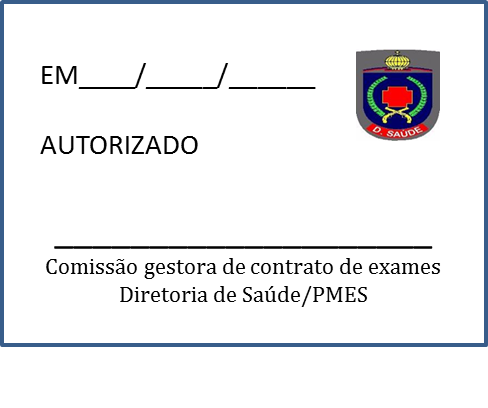 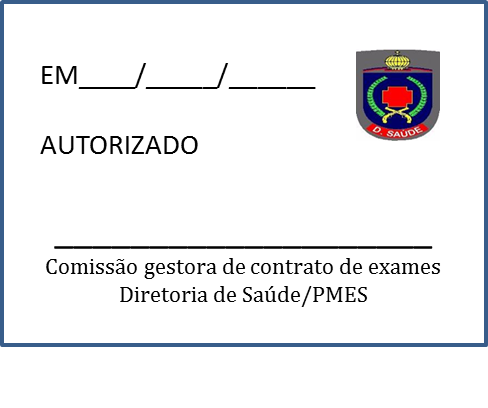 